Nielsen: Streaming Stats Are Through the RoofNielsen reports that streaming now makes up about a quarter of all time spent watching television. The average number of minutes streamed per week rose roughly 75% year-over-year from April to June, reaching 142.5 billion.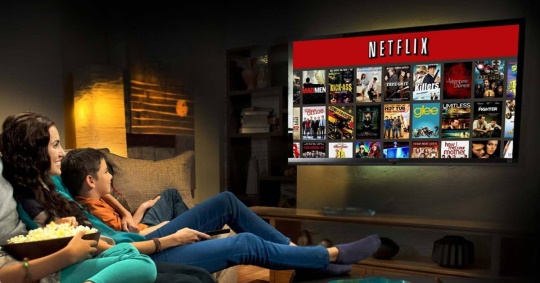 Cord Cutters News 8.15.20https://www.cordcuttersnews.com/streaming-now-accounts-for-25-of-television-viewing/Image credit:https://icdn4.digitaltrends.com/image/netflix-streaming-3-1500x1000-1200x630-c.jpg